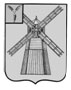 АДМИНИСТРАЦИЯ ПИТЕРСКОГО МУНИЦИПАЛЬНОГО РАЙОНА САРАТОВСКОЙ ОБЛАСТИР А С П О Р Я Ж Е Н И Еот 09 июня 2023 года №79-рс. ПитеркаО проведении электронного аукциона на право заключения договоров аренды земельных участковВ соответствии со ст. 39.11, ст. 39.12, ст. 39.13 Земельного кодекса Российской Федерации от 25 октября 2001 года № 136-ФЗ, руководствуясь Уставом Питерского муниципального района:Провести 19 июля 2023 года в 10 часов 00 минут (по московскому времени) электронный аукцион на право заключения договоров аренды следующих земельных участков по:Лоту № 1: земельный участок из земель, государственная собственность на которые не разграничена, категория земель сельскохозяйственного назначения, вид разрешенного использования: рыбоводство, с кадастровым номером 64:26:100301:288, общей площадью 272966 квадратных метров, расположенный по адресу: Саратовская область, Питерский район, территория 	Агафоновского муниципального образования, 4,4 км юго-восточнее пос. Первопитерский. Срок аренды – 10 лет.Начальная (минимальная) цена предмета аукциона на право заключения договора аренды земельного участка устанавливается в размере ежегодной арендной платы 4913 (четыре тысячи девятьсот тринадцать) рублей 39 копеек.Лоту № 2: земельный участок из земель, государственная собственность на которые не разграничена, категория земель сельскохозяйственного назначения, вид разрешенного использования: хранение и переработка сельскохозяйственной продукции, с кадастровым номером 64:26:010101:259, общей площадью 2400 квадратных метров, расположенный по адресу: Саратовская область, Питерский район, территория Алексашкинское муниципальное образование, 1 км южнее пос. Опытная станция. Срок аренды – 10 лет.Начальная (минимальная) цена предмета аукциона на право заключения договора аренды земельного участка устанавливается в размере ежегодной арендной платы 12336 (двенадцать тысяч триста тридцать шесть) рублей 00 копеек.Лоту № 3: земельный участок из земель, государственная собственность на которые не разграничена, категория земель населенных пунктов, вид разрешенного использования: хранение и переработка сельскохозяйственной продукции, с кадастровым номером 64:26:010312:238, общей площадью 2500 квадратных метров, расположенный по адресу: Саратовская область, Питерский район, с. Алексашкино, 140 метров северо-восточнее нежилого здания по ул. Учительская д. 1. Срок аренды – 10 лет.Начальная (минимальная) цена предмета аукциона на право заключения договора аренды земельного участка устанавливается в размере ежегодной арендной платы 14610 (четырнадцать тысяч шестьсот десять) рублей 00 копеек.2. Утвердить извещение о проведении электронного аукциона на право заключения договоров аренды земельных участков согласно приложению №1 к настоящему распоряжению.3. Утвердить проекты договоров аренды земельных участков согласно приложению № 2, № 3, № 4, к настоящему распоряжению.4. Утвердить форму заявки на участие в аукционе в электронной форме согласно приложению № 5 к настоящему распоряжению.5. Консультанту отдела по земельно-правовым и имущественным отношениям администрации муниципального района опубликовать извещение о проведении аукциона на официальном сайте Российской Федерации о проведении торгов (http://www.new.torgi.gov.ru), на электронной площадке Сбербанк-АСТ (http://www.sberbank-ast.ru), на сайте администрации Питерского муниципального района по адресу: http://питерка.рф/. 6. Контроль за исполнением настоящего распоряжения возложить на заместителя главы администрации муниципального района по экономике, управлению имуществом и закупкам.Глава муниципального района                                                                 Д.Н. ЖивайкинПриложение № 1 к распоряжению администрации Питерского муниципального района от 09 июня 2023 г. №79-рИзвещение о проведении электронного аукционана право заключения договоров аренды земельных участковАдминистрация Питерского муниципального района Саратовской области в соответствии со ст.39.11, ст. 39.12, ст.39.13 Земельного кодекса Российской Федерации от 25.10.2001 г., Федеральным законом от 25 ноября 2001 года № 137-ФЗ «О введении в действие Земельного кодекса Российской Федерации», Федеральным законом от 26.07.2006 № 135-ФЗ "О защите конкуренции", руководствуясь Уставом Питерского муниципального района, распоряжением администрации Питерского муниципального района Саратовской области от 09 июня 2023 г. №79-р «О проведении электронного аукциона на право заключения договоров аренды земельных участков», объявляет о проведении электронного аукциона на право заключения договоров аренды земельных участков 19 июля 2023 года:Технические условия подключения (технологического присоединения)                                  по Лоту № 2:ЭлектроснабжениеГазоснабжение:Водоснабжение:Водоснабжение земельного участка невозможно из-за отсутствия инженерно-технических сооружений для подачи воды.Технические условия подключения (технологического присоединения) по Лоту №3:ЭлектроснабжениеГазоснабжение:Водоснабжение:Водоснабжение земельного участка невозможно из-за отсутствия инженерно-технических сооружений для подачи воды.Порядок проведения аукциона в электронной формеПроведение аукциона в электронной форме в соответствии с Регламентом обеспечивается Оператором электронной площадки.В аукционе в электронной форме могут участвовать только Заявители, допущенные к участию в аукционе в электронной форме и признанные Участниками. Оператор электронной площадки обеспечивает Участникам возможность принять участие в аукционе в электронной форме.Аукцион в электронной форме проводится путем повышения начальной цены Предмета аукциона на «шаг аукциона».Если в течение 1 (одного) часа со времени начала проведения процедуры аукциона в электронной форме не поступило ни одного предложения о цене аукциона, которое предусматривало бы более высокую цену аукциона.Аукцион в электронной форме завершается с помощью программных и технических средств электронной площадки.В случае поступления предложения о более высокой цене аукциона, время представления следующих предложений о цене аукциона продлевается на 10 (десять) минут.Аукцион в электронной форме завершается с помощью программных и технических средств электронной площадки, если в течение 10 (десяти) минут после поступления последнего предложения о цене аукциона ни один Участник не сделал предложение о цене аукциона, которое предусматривало бы более высокую цену аукциона.Победителем признается Участник, предложивший наибольшую цену аукциона.ПРОЕКТ ДОГОВОРА АРЕНДЫ ПО Лоту №1земельного участка из земель, государственная собственность на которые не разграниченас. Питерка                                                                             _____ 20__ годаАдминистрация Питерского муниципального района Саратовской области в лице главы Питерского муниципального района _________________________, действующего на основании Устава, именуемая в дальнейшем «Арендодатель», с одной стороны и ______________________________, именуемый(ая) в дальнейшем «Арендатор», с другой стороны, на основании протокола ___________________________________, заключили настоящий договор (далее – Договор) о нижеследующем:1. Предмет Договора1.1. Арендодатель предоставляет, а Арендатор принимает в аренду земельный участок, из земель, государственная собственность на которые не разграничена, категории земель сельскохозяйственного назначения, общей площадью 272966 квадратных метров, с кадастровым номером 64:26:100301:288, расположенный по адресу: Саратовская область, Питерский район, территория Агафоновского муниципального образования, 4,4 км юго-восточнее пос. Первопитерский, разрешенное использование: рыбоводство.1.2. Ограничений (обременений) прав на использование земельного участка нет. Строения, сооружения на земельном участке, указанном в п.п. 1.1 отсутствуют.2. Срок действия договора2.1. Договор заключен сроком на десять лет, с «___» _____ 20___ года по «___» _____ 20____ года.2.2. Договор вступает в силу с момента его государственной регистрации в Управлении Федеральной службы государственной регистрации, кадастра и картографии по Саратовской области.3. Размер и условия внесения арендной платы3.1. Ежегодный размер арендной платы за Участок устанавливается на основании протокола _______________________ и составляет _____ руб. _____ копеек.3.2. Арендная плата вносится Арендатором поквартально, до 10 числа месяца, следующего за оплачиваемым кварталом, путем перечисления денежных сумм по КБК 06111105013050000120, ИНН 6426003675, КПП 642601001, р/с 03100643000000016000, к/с 40102810845370000052, БИК 016311121, ОКТМО 63636000, ОТДЕЛЕНИЕ САРАТОВ БАНКА РОССИИ//УФК по Саратовской области г. Саратов, Получатель: УФК по Саратовской области (Финансовое управление администрации Питерского муниципального района Саратовской области л/с 04603037910).3.3 При перечислении арендной платы по Договору «Арендатор» обязан заполнять поля платежного документа в соответствии с нормативно-правовыми документами и указывать в платежном документе код статуса лица, оформившего платеж, код бюджетной классификации, показатель кода ОКТМО, точное назначение платежа, реквизиты Договора (номер, дата). При отсутствии в соответствующих полях платежного документа этих сведений платеж считается перечисленным ненадлежащим образом.3.4. Арендная плата начисляется с момента заключения Договора, установленного в пункте 2.1. 3.5. В случае расторжения договора аренды арендная плата оплачивается Арендатором до даты государственной регистрации прекращения договора аренды с внесением записи в Единый государственный реестр прав на недвижимое имущество и сделок с ним.4. Права и обязанности Арендодателя4.1.Арендодатель имеет право:4.1.1. Требовать уплаты арендной платы в порядке, установленном в п. 3 Договора. Требовать досрочного внесения арендной платы в случае существенного нарушения Арендатором установленных сроков внесения арендной платы.4.1.2. На беспрепятственный доступ на территорию арендуемого земельного участка с целью его осмотра на предмет соблюдения условий Договора и осуществления контроля за использованием и охраной, предоставленного в аренду земельного участка.4.1.3. На возмещение убытков, включая упущенную выгоду, причиненных ухудшением качества участка и экологической обстановки в результате хозяйственной деятельности арендатора, а также по иным основаниям, предусмотренным законодательством Российской Федерации.4.2.Арендодатель обязан:4.2.1. Письменно в десятидневный срок уведомить Арендатора об изменении номеров счетов для перечисления арендной платы, указанных в п. 3.2.4.2.2. Своевременно производить перерасчет арендной платы и своевременно информировать об этом Арендатора.4.3. Арендодатель также имеет иные права и несет иные обязанности, установленные законодательством Российской Федерации.4.4. Акт приема - передачи к Договору составляться не будет.5. Права и обязанности Арендатора5.1.Арендатор имеет право:5.1.1. Использовать Участок на условиях, установленных Договором.5.1.2. Производить с письменного согласия Арендодателя любые улучшения Участка, в том числе возводить на Участке здания, строения, сооружения и иные объекты недвижимости.5.2.Арендатор обязан:5.2.1. Выполнять в полном объеме все условия Договора.5.2.2. Использовать Участок в соответствии с целевым назначением и разрешенным использованием.5.2.3. Уплачивать в размере и на условиях, установленных Договором, арендную плату.5.2.4. Обеспечить Арендодателю (его законным представителям), представителям органов государственного и муниципального земельного контроля доступ на Участок по их требованию.5.2.5. Письменно сообщить Арендодателю не позднее, чем за 3 (три) месяца о предстоящем освобождении Участка как в связи с окончанием срока действия Договора, так и при досрочном его освобождении.5.2.6. Соблюдать при использовании Участка требования градостроительных регламентов, строительных, экологических, санитарно-гигиенических, противопожарных и иных правил, нормативов. Не нарушать права других землепользователей, а также не допускать действий, приводящих к ухудшению экологической обстановки на арендуемом земельном участке и прилегающих к нему территориях. Выполнять работы по благоустройству территории.5.2.7. Сохранять межевые, геодезические и другие специальные знаки, установленные на Участке в соответствии с законодательством.5.2.8. Письменно в десятидневный срок уведомить Арендодателя об изменении своих реквизитов.5.2.9. При прекращении Договора Арендатор обязан вернуть Арендодателю Участок в надлежащем состоянии. Арендатор обязан освободить Участок от произведенных на нем улучшений.5.3. Арендатор также имеет иные права и несет иные обязанности, установленные законодательством Российской Федерации.5.4 Арендатор обязан не препятствовать свободному доступу к водному объекту общего пользования и его береговой полосе, находящегося на арендуемом земельном участке для водопоя сельскохозяйственных животных.5.5. Арендатор обязан обеспечить свободный доступ граждан к водному объекту общего пользования и его береговой полосе, находящегося на арендуемом земельном участке.6. Ответственность сторон6.1. За нарушение условий Договора Стороны несут ответственность, предусмотренную законодательством Российской Федерации.6.2. За нарушение срока внесения платежа, указанного в пункте 3.2 договора, т.е. в случае оплаты арендной платы по истечении срока, указанного в пункте 3.2 Договора, Арендатор уплачивает неустойку в размере 1/300 ключевой ставки Центрального банка Российской Федерации, установленной на дату внесения очередного платежа, от суммы, подлежащей оплате. Неустойка начисляется за каждый календарный день просрочки исполнения обязательства, предусмотренного настоящим Договором, начиная со дня, следующего после дня истечения, установленного настоящим Договором срока исполнения обязательства до момента фактического исполнения обязательства. Сумма произведенного платежа, недостаточная для исполнения денежного обязательства полностью (включая неустойку), погашает, прежде всего, неустойку, а в оставшейся части – основную сумму долга.6.3. Ответственность Сторон за нарушение обязательств по Договору, вызванных действием обстоятельств непреодолимой силы, регулируется законодательством Российской Федерации.7. Изменение, расторжение и прекращение Договора7.1. Изменение и расторжение договора возможны по соглашению сторон, если иное не предусмотрено действующим законодательством Российской Федерации.7.2. Все изменения и (или) дополнения к Договору оформляются Сторонами в письменной форме, в том числе посредством составления и направления в адрес Арендаторов уведомлений и прилагаемых к ним расчетов арендной платы, составления других документов.7.3. По требованию арендодателя договор аренды может быть досрочно расторгнут судом в случаях:1) когда арендатор использовал земельный участок не в соответствии с его целевым назначением и категорией земли;2) когда арендатор совершил административное правонарушение в сфере земельного законодательства;3) предоставления земельного участка для государственных или муниципальных нужд;4) когда арендатор более 2-х раз подряд по истечении установленного Договором срока платежа не вносит арендную плату;5) существенного нарушения договора аренды земельного участка арендатором;7.4. По требованию Арендатора настоящий договор аренды может быть расторгнут в судебном порядке, если:7.4.1.Арендодатель не предоставляет земельный участок в пользование Арендатору либо создает препятствия пользованию им в соответствии с условиями настоящего договора или назначением земельного участка;7.4.2. Переданный Арендатору земельный участок имеет препятствующие пользованию им недостатки, которые не были оговорены Арендодателем при заключении настоящего договора, не были заранее известны Арендатору и не должны были быть обнаружены Арендатором во время осмотра земельного участка;7.4.3. Земельный участок в силу обстоятельств, не зависящих от Арендатора, окажется в состоянии, не пригодном для использования.7.5. Соглашение об изменении или о расторжении договора совершается в той же форме, что и договор, если из закона, иных правовых актов, договора или обычаев не вытекает иное.8. Рассмотрение и урегулирование споровВсе споры между Сторонами, возникающие по Договору, разрешаются в соответствии с законодательством Российской Федерации Арбитражным судом Саратовской области.9.Особые условия договора9.1. Арендатор земельного участка имеет право передать арендованный земельный участок в субаренду в пределах срока договора аренды земельного участка без согласия арендодателя при условии его уведомления, если договором аренды земельного участка не предусмотрено иное.9.2. Договор субаренды направляется Арендодателю для последующего учета.9.3. При досрочном расторжении Договора договор субаренды земельного участка прекращает свое действие.9.4. Расходы по государственной регистрации Договора, а также изменений и дополнений к нему возлагаются на Арендатора.9.5. Договор составлен в 2 экземплярах, имеющих одинаковую юридическую силу, из которых по одному экземпляру хранится у каждой из Сторон.10. Юридические адреса и подписи сторон:ПРОЕКТ ДОГОВОРА АРЕНДЫ ПО Лоту №2земельного участка из земель, государственная собственность на которые не разграниченас. Питерка                                                                             _____ 20__ годаАдминистрация Питерского муниципального района Саратовской области в лице главы Питерского муниципального района _________________________, действующего на основании Устава, именуемая в дальнейшем «Арендодатель», с одной стороны и ______________________________, именуемый(ая) в дальнейшем «Арендатор», с другой стороны, на основании протокола ___________________________________, заключили настоящий договор (далее – Договор) о нижеследующем:1. Предмет Договора1.1. Арендодатель предоставляет, а Арендатор принимает в аренду земельный участок, из земель, государственная собственность на которые не разграничена, категории земель сельскохозяйственного назначения, общей площадью 2400 квадратных метров, с кадастровым номером 64:26:010101:259, расположенный по адресу: Саратовская область, Питерский район, территория Алексашкинское муниципальное образование, 1 км южнее пос. Опытная станция, разрешенное использование: хранение и переработка сельскохозяйственной	 продукции.1.2. Ограничений (обременений) прав на использование земельного участка в соответствии со ст. 56 Земельного кодекса Российской Федерации. Строения, сооружения на земельном участке, указанном в п.п. 1.1 отсутствуют.2. Срок действия договора2.1. Договор заключен сроком на десять лет, с «___» _____ 20___ года по                       «___» _____ 20____ года.2.2. Договор вступает в силу с момента его государственной регистрации в Управлении Федеральной службы государственной регистрации, кадастра и картографии по Саратовской области.3. Размер и условия внесения арендной платы3.1. Ежегодный размер арендной платы за Участок устанавливается на основании протокола _______________________ и составляет _____ руб. _____ копеек.3.2. Арендная плата вносится Арендатором поквартально, до 10 числа месяца, следующего за оплачиваемым кварталом, путем перечисления денежных сумм по КБК 06111105013050000120, ИНН 6426003675, КПП 642601001, р/с 03100643000000016000, к/с 40102810845370000052, БИК 016311121, ОКТМО 63636000, ОТДЕЛЕНИЕ САРАТОВ БАНКА РОССИИ//УФК по Саратовской области г. Саратов, Получатель: УФК по Саратовской области (Финансовое управление администрации Питерского муниципального района Саратовской области л/с 04603037910).3.3 При перечислении арендной платы по Договору «Арендатор» обязан заполнять поля платежного документа в соответствии с нормативно-правовыми документами и указывать в платежном документе код статуса лица, оформившего платеж, код бюджетной классификации, показатель кода ОКТМО, точное назначение платежа, реквизиты Договора (номер, дата). При отсутствии в соответствующих полях платежного документа этих сведений платеж считается перечисленным ненадлежащим образом.3.4. Арендная плата начисляется с момента заключения Договора, установленного в пункте 2.1. 3.5. В случае расторжения договора аренды арендная плата оплачивается Арендатором до даты государственной регистрации прекращения договора аренды с внесением записи в Единый государственный реестр прав на недвижимое имущество и сделок с ним.4. Права и обязанности Арендодателя4.1.Арендодатель имеет право:4.1.1. Требовать уплаты арендной платы в порядке, установленном в п. 3 Договора. Требовать досрочного внесения арендной платы в случае существенного нарушения Арендатором установленных сроков внесения арендной платы.4.1.2. На беспрепятственный доступ на территорию арендуемого земельного участка с целью его осмотра на предмет соблюдения условий Договора и осуществления контроля за использованием и охраной, предоставленного в аренду земельного участка.4.1.3. На возмещение убытков, включая упущенную выгоду, причиненных ухудшением качества участка и экологической обстановки в результате хозяйственной деятельности арендатора, а также по иным основаниям, предусмотренным законодательством Российской Федерации.4.2.Арендодатель обязан:4.2.1. Письменно в десятидневный срок уведомить Арендатора об изменении номеров счетов для перечисления арендной платы, указанных в п. 3.2.4.2.2. Своевременно производить перерасчет арендной платы и своевременно информировать об этом Арендатора.4.3. Арендодатель также имеет иные права и несет иные обязанности, установленные законодательством Российской Федерации.4.4. Акт приема - передачи к Договору составляться не будет.5. Права и обязанности Арендатора5.1.Арендатор имеет право:5.1.1. Использовать Участок на условиях, установленных Договором.5.1.2. Производить с письменного согласия Арендодателя любые улучшения Участка, в том числе возводить на Участке здания, строения, сооружения и иные объекты недвижимости.5.2.Арендатор обязан:5.2.1. Выполнять в полном объеме все условия Договора.5.2.2. Использовать Участок в соответствии с целевым назначением и разрешенным использованием.5.2.3. Уплачивать в размере и на условиях, установленных Договором, арендную плату.5.2.4. Обеспечить Арендодателю (его законным представителям), представителям органов государственного и муниципального земельного контроля доступ на Участок по их требованию.5.2.5. Письменно сообщить Арендодателю не позднее, чем за 3 (три) месяца о предстоящем освобождении Участка как в связи с окончанием срока действия Договора, так и при досрочном его освобождении.5.2.6. Соблюдать при использовании Участка требования градостроительных регламентов, строительных, экологических, санитарно-гигиенических, противопожарных и иных правил, нормативов. Не нарушать права других землепользователей, а также не допускать действий, приводящих к ухудшению экологической обстановки на арендуемом земельном участке и прилегающих к нему территориях. Выполнять работы по благоустройству территории.5.2.7. Сохранять межевые, геодезические и другие специальные знаки, установленные на Участке в соответствии с законодательством.5.2.8. Письменно в десятидневный срок уведомить Арендодателя об изменении своих реквизитов.5.2.9. При прекращении Договора Арендатор обязан вернуть Арендодателю Участок в надлежащем состоянии. Арендатор обязан освободить Участок от произведенных на нем улучшений.5.3. Арендатор также имеет иные права и несет иные обязанности, установленные законодательством Российской Федерации.6. Ответственность сторон6.1. За нарушение условий Договора Стороны несут ответственность, предусмотренную законодательством Российской Федерации.6.2. За нарушение срока внесения платежа, указанного в пункте 3.2 договора, т.е. в случае оплаты арендной платы по истечении срока, указанного в пункте 3.2 Договора, Арендатор уплачивает неустойку в размере 1/300 ключевой ставки Центрального банка Российской Федерации, установленной на дату внесения очередного платежа, от суммы, подлежащей оплате. Неустойка начисляется за каждый календарный день просрочки исполнения обязательства, предусмотренного настоящим Договором, начиная со дня, следующего после дня истечения, установленного настоящим Договором срока исполнения обязательства до момента фактического исполнения обязательства. Сумма произведенного платежа, недостаточная для исполнения денежного обязательства полностью (включая неустойку), погашает, прежде всего, неустойку, а в оставшейся части – основную сумму долга.6.3. Ответственность Сторон за нарушение обязательств по Договору, вызванных действием обстоятельств непреодолимой силы, регулируется законодательством Российской Федерации.7. Изменение, расторжение и прекращение Договора7.1. Изменение и расторжение договора возможны по соглашению сторон, если иное не предусмотрено действующим законодательством Российской Федерации.7.2. Все изменения и (или) дополнения к Договору оформляются Сторонами в письменной форме, в том числе посредством составления и направления в адрес Арендаторов уведомлений и прилагаемых к ним расчетов арендной платы, составления других документов.7.3. По требованию арендодателя договор аренды может быть досрочно расторгнут судом в случаях:1) когда арендатор использовал земельный участок не в соответствии с его целевым назначением и категорией земли;2) когда арендатор совершил административное правонарушение в сфере земельного законодательства;3) предоставления земельного участка для государственных или муниципальных нужд;4) когда арендатор более 2-х раз подряд по истечении установленного Договором срока платежа не вносит арендную плату;5) существенного нарушения договора аренды земельного участка арендатором;7.4. По требованию Арендатора настоящий договор аренды может быть расторгнут в судебном порядке, если:7.4.1.Арендодатель не предоставляет земельный участок в пользование Арендатору либо создает препятствия пользованию им в соответствии с условиями настоящего договора или назначением земельного участка;7.4.2. Переданный Арендатору земельный участок имеет препятствующие пользованию им недостатки, которые не были оговорены Арендодателем при заключении настоящего договора, не были заранее известны Арендатору и не должны были быть обнаружены Арендатором во время осмотра земельного участка;7.4.3. Земельный участок в силу обстоятельств, не зависящих от Арендатора, окажется в состоянии, не пригодном для использования.7.5. Соглашение об изменении или о расторжении договора совершается в той же форме, что и договор, если из закона, иных правовых актов, договора или обычаев не вытекает иное.8. Рассмотрение и урегулирование споровВсе споры между Сторонами, возникающие по Договору, разрешаются в соответствии с законодательством Российской Федерации Арбитражным судом Саратовской области.9.Особые условия договора9.1.Арендатор земельного участка имеет право передать арендованный земельный участок в субаренду в пределах срока договора аренды земельного участка без согласия арендодателя при условии его уведомления, если договором аренды земельного участка не предусмотрено иное.9.2. Договор субаренды направляется Арендодателю для последующего учета.9.3. При досрочном расторжении Договора договор субаренды земельного участка прекращает свое действие.9.4. Расходы по государственной регистрации Договора, а также изменений и дополнений к нему возлагаются на Арендатора.9.5. Договор составлен в 2 экземплярах, имеющих одинаковую юридическую силу, из которых по одному экземпляру хранится у каждой из Сторон.10. Юридические адреса и подписи сторон:ЗАЯВКА НА УЧАСТИЕ В АУКЦИОНЕ  В ЭЛЕКТРОННОЙ ФОРМЕ «____»__________20___г.(дата аукциона)«____» ___________ 20___г.                                                                                           с. Питерка_______________________________________________________________________________( полное наименование юридического лица, подающего заявку; фамилия, имя, отчество и паспортные данные физического лица, подающего заявку )______________________________________________________________ именуемый далее Претендент, в лице _____________________________________________________________                                                                           (фамилия, имя, отчество, должность)действующего на основании _____________________________________________________,ознакомившись с информационным сообщением опубликованном на официальном сайте Российской Федерации о проведении торгов www.new.torgi.gov.ru, http://utp.sberbank-ast.ru/AP и на сайте администрации http://питерка.рф/, принимаю решение об участии в аукционе на право заключения договора аренды земельного участка:_Лот №_________________________________________________________________________  ________________________________________________________________________________________________________________________________________________________________________________________________________________________________________________________________________________________________________________________________________________________________________________________________________________________________________________________________________________________________________________________________________________________________________________________________________________________________________________________________________________________________________________________________________________________________________________________________________________________________ОБЯЗУЮСЬ:Соблюдать условия, содержащиеся в информационном сообщении, на официальном сайте Российской Федерации о проведении торгов www.new.torgi.gov.ru, http://utp.sberbank-ast.ru/AP и на сайте администрации http://питерка.рф/, аукцион проводится в соответствии с требованиями ст. 39.11, ст. 39.12, ст. 39.13 Земельного кодекса Российской Федерации от 25.10.2001 г. № 136-ФЗ.В случае признания победителем аукциона заключить с Продавцом договор аренды не ранее чем через десять дней со дня размещения информации о результатах аукциона на официальном сайте.Настоящей заявкой подтверждаю также, что я, нижеподписавшийся в соответствии с требованиями статьи 9 Федерального закона от 27.07.2006 г. № 152-ФЗ «О персональных данных» подтверждаю свое согласие на обработку моих персональных данных. При этом под персональными данными подразумевается любая информация, имеющая ко мне отношение как к субъекту персональных данных, в том числе фамилия, имя, отчество, номер основного документа, удостоверяющего личность, сведения о дате выдачи указанного документа и выдавшем его органе, реквизиты доверенности, дата и место рождения, адрес проживания, семейный статус, иная информация. Я уведомлен, что под обработкой персональных данных подразумевается сбор, систематизация, накопление, хранение, обновление, использование, обезличивание, блокирование, уничтожение, внесение в электронную базу данных, включая списки (реестры), отчетные формы и любые другие действия с персональными данными, необходимые для соблюдения норм законодательства. Настоящее согласие бессрочно.Адрес/телефон/e-mail Претендента:_________________________________________________________________________________________________________________________________________________________________________________________________________________________________________________________________________________________________________________Реквизиты счета Претендента для возврата задатка (полные банковские реквизиты):___________________________________________________________________________________________________________________________________________________________________________________________________________________________________________________________________________________________________________________________________________________________________________________________________________Приложения:_____________________________________________________________________________________________________________________________________________________________________________________________________________________________________________________________________________________________________________________________________________________________________________________________________________________________________________________________________________________________________________________________________________________________________________________________________________________________________________________________________________________________________________________________________________________________________________________________________________________________________________________________________________________________________Подпись Претендента (его полномочного представителя)_______________________________________________________________________________М.П.   «___» _____________20__г.Заявка принята: «___» _____________20__г. в ______ часов __________ минут.Подпись уполномоченного лица, принявшего заявку______________________________________________________________________________________________________________________________________________________________Отметка об отказе в принятии заявки: ______________________________________________Организатор аукционаАдминистрация Питерского муниципального района Саратовской области.Уполномоченный орган, реквизиты решения о проведении аукционаАдминистрация Питерского муниципального района Саратовской области.Распоряжение администрации Питерского муниципального района от 09 июня 2023 года №79-рМесто, дата, время проведения аукциона19 июля 2023 г. в 10 часов 00 минут (по московскому времени) на электронной площадке Сбербанк-АСТ (http://www.sberbank-ast.ru).Предмет аукциона (местоположение, площадь, кадастровый номер, права, об ограничениях этих прав, разрешенное использование, категория земель).Лоту № 1: земельный участок из земель, государственная собственность на которые не разграничена, категория земель сельскохозяйственного назначения, вид разрешенного использования: рыбоводство, с кадастровым номером 64:26:100301:288, общей площадью 272966 квадратных метров, расположенный по адресу: Саратовская область, Питерский район, территория Агафоновского муниципального образования, 4,4 км юго-восточнее пос. Первопитерский. Срок аренды – 10 лет.Земельный участок не имеет ограничений прав. Лоту № 2: земельный участок из земель, государственная собственность на которые не разграничена, категория земель сельскохозяйственного назначения, вид разрешенного использования: хранение и переработка сельскохозяйственной продукции, с кадастровым номером 64:26:010101:259, общей площадью 2400 квадратных метров, расположенный по адресу: Саратовская область, Питерский район, территория Алексашкинское муниципальное образование, 1 км южнее пос. Опытная станция. Срок аренды – 10 лет.Земельный участок имеет ограничения (обременения) прав на использование земельного участка в соответствии со ст. 56 Земельного кодекса Российской Федерации.Лоту № 3: земельный участок из земель, государственная собственность на которые не разграничена, категория земель населенных пунктов, вид разрешенного использования: хранение и переработка сельскохозяйственной продукции, с кадастровым номером 64:26:010312:238, общей площадью 2500 квадратных метров, расположенный по адресу: Саратовская область, Питерский район, с. Алексашкино, 140 метров северо-восточнее нежилого здания по ул. Учительская д. 1. Срок аренды – 10 лет.Земельный участок имеет ограничения (обременения) прав на использование земельного участка в соответствии со ст. 56 Земельного кодекса Российской Федерации.Начальная цена ежегодного размера арендной платы за земельные участкиЛот № 1 4913 (четыре тысячи девятьсот тринадцать) рублей 39 копеек;Лот № 2 12336 (двенадцать тысяч триста тридцать шесть) рублей 00 копеек;Лот № 3 14610 (четырнадцать тысяч шестьсот десять) рублей 00 копеекШаг аукциона3% от начальной цены ежегодной арендной платы:Лот № 1 147 (сто сорок семь) рублей 40 копеек;Лот № 2 370 (триста семьдесят) рублей 08 копеек;Лот № 3 438 (четыреста тридцать восемь) рублей 30 копеекПорядок, место, дата и время начала и окончания приема заявокЗаявка на участие в аукционе предоставляется претендентом или его полномочным представителем в электронном виде на электронной площадке Сбербанк-АСТ (http://www.sberbank-ast.ru). Одно лицо имеет право подать только одну заявку.Заявки принимаются с 09.00 часов 15 июня 2023 года до 16.00 часов 13 июля 2023 года (по московскому времени).Размер задатка100% начальной ежегодной арендной платы:Лот № 1 4913 (четыре тысячи девятьсот тринадцать) рублей 39 копеек;Лот № 2 12336 (двенадцать тысяч триста тридцать шесть) рублей 00 копеек;Лот № 3 14610 (четырнадцать тысяч шестьсот десять) рублей 00 копеекПорядок внесения задаткаЗадаток перечисляется с 09.00 часов 15 июня 2023 года до 16.00 часов 13 июля 2023 года (по московскому времени).Данное информационное сообщение является публичной офертой для заключения договоров о задатке в соответствии со статьей 437 Гражданского кодекса Российской Федерации, а подача претендентом заявки и перечисление задатка являются акцептом такой оферты, после чего договор о задатке считается заключенным в письменной форме.Заключение договоров о задатке на бумажном носителе не требуется.Платежи по перечислению задатка для участия в аукционе и порядок возврата задатка осуществляются в соответствии с Регламентом электронной площадки.Задатки возвращаются в сроки, установленные ст. 39.12. ЗК РФ.Реквизиты счета для перечисления задаткаЗадаток вносится единым платежом на счет оператора электронной площадки Сбербанк-АСТ (http://www.sberbank-ast.ru).Срок аренды земельного участкаЛот № 1 10 летЛот № 2 10 летЛот № 3 10 летПеречень предоставляемых заявителями документов и требований к их оформлениямДля участия в аукционе заявители представляют в установленный в извещении о проведении аукциона срок следующие документы:1) Заявка на участие в аукционе. 2) Копии документов, удостоверяющих личность заявителя (для граждан).3) Надлежащим образом заверенный перевод на русский язык документов о государственной регистрации юридического лица в соответствии с законодательством иностранного государства в случае, если заявителем является иностранное юридическое лицо.4) Заверенные копии учредительных документов (для юридических лиц).5) Документ, содержащий сведения о доле Российской Федерации, субъекта Российской Федерации или муниципального образования в уставном капитале юридического лица (реестр владельцев акций либо выписка из него или заверенное печатью юридического лица (при наличии печати) и подписанное его руководителем письмо).6) Документ, который подтверждает полномочия руководителя юридического лица на осуществление действий от имени юридического лица (копия решения о назначении этого лица или о его избрании) и в соответствии с которым руководитель юридического лица обладает правом действовать от имени юридического лица без доверенности.7) В случае если от имени заявителя действует иное лицо, заявка на участие в аукционе должна содержать также доверенность на осуществление действий от имени заявителя, заверенную печатью заявителя и подписанную руководителем заявителя или уполномоченным этим руководителем лицом, либо нотариально заверенную копию такой доверенности. В случае если указанная доверенность подписана лицом, уполномоченным руководителем заявителя, заявка на участие в аукционе должна содержать также документ, подтверждающий полномочия такого лица.Срок заключения договора аренды Организатор торгов направляет победителю аукциона или единственному принявшему участие в аукционе его участнику два экземпляра подписанного проекта договора аренды земельного участка в десятидневный срок со дня составления протокола о результатах аукциона. При этом договор аренды земельного участка заключается по цене, предложенной победителем аукциона, или в случае заключения указанного договора с единственным принявшим участие в аукционе его участником по начальной цене предмета аукциона. Не допускается заключение указанного договора ранее, чем через десять дней со дня размещения информации о результатах аукциона на официальном сайте (http://www.new.torgi.gov.ru)Порядок ознакомления покупателей с иной информацией, условиями договора аренды Покупатель вправе ознакомиться с необходимой документацией в отношении данного объекта, характеристиками объекта, условиями договоров аренды в администрации Питерского муниципального района по адресу: Саратовская область, Питерский район, с. Питерка, ул. им. Ленина, д. 103, кабинет отдела по земельно-правовым и имущественным отношениям администрации Питерского муниципального района. Так же с условиями договора аренды можно ознакомиться на сайте http://питерка.рф/ и на официальном сайте Российской Федерации для размещения информации о проведении торгов (http://www.new.torgi.gov.ru), и электронной площадке Сбербанк-АСТ http://www.sberbank-ast.ru.Ограничения участия отдельных категорий физических и юридических лицК участию в аукционе допускаются физические и юридические лица, за исключением юридических лиц, в уставном капитале которых доля Российской Федерации, субъектов Российской Федерации и муниципальных образований превышает 25 процентов.Порядок определения победителя аукционаПобедителем аукциона признается участник, предложивший наиболее высокую цену на право заключения договора аренды земельного участка.Определение участников аукционаРассмотрение заявок и документов претендентов на участие в аукционе состоится 17 июля 2023 г. в 10.00 часов (по московскому времени) по адресу: Саратовская область, Питерский район,             с. Питерка, ул. им. Ленина, д. 101, кабинет первого заместителя главы администрации Питерского муниципального района.Претендент приобретает статус участника аукциона с момента подписания членами Комиссии протокола признания претендентов участниками аукциона.Срок отказа от проведения аукционаВ течение трех дней со дня принятия решения об отказе в проведении аукциона (п. 24 ст. 39.11 ЗК РФ)Информация обо всех предыдущих торгах, которые не состоялись, были отменены, признаны недействительными с указанием соответствующей причины (отсутствие заявок, явка только одного покупателя, иная причина)Имущество выставляется впервые.Технические условия подключения (технологического присоединения) объекта капитального строительства к сетям инженерно-технического обеспечения, в том числе:Возможно подключение к электрическим сетям Приволжского ПО Питерского РЭС. от опоры 2-08/6 по ВЛ-10 кВ Л-2 от ПС 35 кВ АлексашкиноПредельная свободная мощность существующих сетейОпределяется параметрами электрической сети запрашиваемого класса напряжения, указываемого в заявке на технологическое присоединение.Класс напряжения- 10 кВ – 150 (кВт).Максимальная нагрузка подключения объекта к сетям инженерно-технического обеспеченияОпределяется перечнем энергопринимающих устройств Заявителя и указывается им в заявке на технологическое присоединение.   Imax-170 (A)Сроки подключения объекта к сетям инженерно-технического обеспеченияСрок осуществления мероприятий по технологическому присоединению исчисляется со дня заключения договора и не может превышать:а) 30 рабочих дней - для заявителей, указанных в пунктах 12 1 и 14 настоящих Правил, при одновременном соблюдении следующих условий:технологическое присоединение энергопринимающих устройств заявителя осуществляется к электрическим сетям классом напряжения 0,4 кВ и ниже;расстояние от существующих электрических сетей необходимого класса напряжения до границ участка, на котором расположены присоединяемые энергопринимающие устройства, составляет не более 15 метров;отсутствует необходимость урегулирования отношений с лицами, являющимися собственниками или иными законными владельцами земельных участков, расположенных полностью или частично между ближайшим объектом электрической сети, имеющим указанный в заявке класс напряжения и используемым сетевой организацией для осуществления технологического присоединения энергопринимающих устройств заявителя, и земельным участком заявителя;от сетевой организации не требуется выполнение работ по строительству (реконструкции) объектов электросетевого хозяйства, включенных (подлежащих включению) в инвестиционные программы сетевых организаций (в том числе смежных сетевых организаций), и (или) объектов по производству электрической энергии, за исключением работ по строительству объектов электросетевого хозяйства от существующих объектов электросетевого хозяйства до присоединяемых энергопринимающих устройств, а также по обеспечению коммерческого учета электрической энергии (мощности);б) 4 месяца - для заявителей, максимальная мощность энергопринимающих устройств которых составляет до 670 кВт включительно в случаях осуществления технологического присоединения к электрическим сетям классом напряжения до 20 кВ включительно, при этом расстояние от существующих электрических сетей необходимого класса напряжения до границ участка, на котором расположены присоединяемые энергопринимающие устройства, составляет не более 300 метров в городах и поселках городского типа и не более 500 метров в сельской местности и от сетевой организации не требуется выполнение работ по строительству (реконструкции) объектов электросетевого хозяйства, включенных (подлежащих включению) в инвестиционные программы сетевых организаций (в том числе смежных сетевых организаций), и (или) объектов по производству электрической энергии, за исключением работ по строительству объектов электросетевого хозяйства от существующих объектов электросетевого хозяйства до присоединяемых энергопринимающих устройств и (или) объектов электроэнергетики;в) 6 месяцев - для заявителей, указанных в пунктах 12.1, 14 и 34 «Правил технологического присоединения…», если технологическое присоединение осуществляется к электрическим сетям, уровень напряжения которых составляет до 20 кВ включительно, и если расстояние от существующих электрических сетей необходимого класса напряжения до границ участка заявителя, на котором расположены присоединяемые энергопринимающие устройства, составляет не более 300 метров в городах и поселках городского типа и не более 500 метров в сельской местности.Срок действия технических условийСрок действия технических условий не может составлять менее 2 лет и более 5 лет.Плата за подключение* (технологическое присоединение) к сетям инженерно-технического обеспеченияПлата за технологическое присоединение энергопринимающих устройств определяется Постановлениями комитета государственного регулирования тарифов Саратовской области 55/2 от 29.11.2022 г. и 55/1 от 29.11.2022 г.Технические условия подключения (технологического присоединения) объекта капитального строительства к сетям инженерно-технического обеспечения, в том числе:Нет технической возможностиПредельная свободная мощность существующих сетей-Максимальная нагрузка подключения объекта к сетям инженерно-технического обеспечения-Сроки подключения объекта к сетям инженерно-технического обеспечения-Срок действия технических условий-Плата за подключение технологического присоединения к сетям инженерно-технического обеспечения Стоимость технологического присоединения к сети газоснабжения установлена в Постановление Правительства РФ от 30.11.2022 г. N 2187 и Постановлением Комитета государственного регулирования тарифов от 15.12.2022 г. №58/3 «Об установлении платы за технологическое присоединение газоиспользующего оборудования к газораспределительным сетям АО «Газпром газораспределение Саратовская область»Технические условия подключения (технологического присоединения) объекта капитального строительства к сетям инженерно-технического обеспечения, в том числе:Возможно подключение к электрическим сетям Приволжского ПО Питерского РЭС. от опоры 2-00/6 от КТП-21 по ВЛ-10 кВ Л-2 от ПС 35 кВ АлексашкиноПредельная свободная мощность существующих сетейОпределяется параметрами электрической сети запрашиваемого класса напряжения, указываемого в заявке на технологическое присоединение.Класс напряжения- 10 кВ – 50 (кВт).Максимальная нагрузка подключения объекта к сетям инженерно-технического обеспеченияОпределяется перечнем энергопринимающих устройств Заявителя и указывается им в заявке на технологическое присоединение.   Imax-70 (A)Сроки подключения объекта к сетям инженерно-технического обеспеченияСрок осуществления мероприятий по технологическому присоединению исчисляется со дня заключения договора и не может превышать:а) 30 рабочих дней - для заявителей, указанных в пунктах 12 1 и 14 настоящих Правил, при одновременном соблюдении следующих условий:технологическое присоединение энергопринимающих устройств заявителя осуществляется к электрическим сетям классом напряжения 0,4 кВ и ниже;расстояние от существующих электрических сетей необходимого класса напряжения до границ участка, на котором расположены присоединяемые энергопринимающие устройства, составляет не более 15 метров;отсутствует необходимость урегулирования отношений с лицами, являющимися собственниками или иными законными владельцами земельных участков, расположенных полностью или частично между ближайшим объектом электрической сети, имеющим указанный в заявке класс напряжения и используемым сетевой организацией для осуществления технологического присоединения энергопринимающих устройств заявителя, и земельным участком заявителя;от сетевой организации не требуется выполнение работ по строительству (реконструкции) объектов электросетевого хозяйства, включенных (подлежащих включению) в инвестиционные программы сетевых организаций (в том числе смежных сетевых организаций), и (или) объектов по производству электрической энергии, за исключением работ по строительству объектов электросетевого хозяйства от существующих объектов электросетевого хозяйства до присоединяемых энергопринимающих устройств, а также по обеспечению коммерческого учета электрической энергии (мощности);б) 4 месяца - для заявителей, максимальная мощность энергопринимающих устройств которых составляет до 670 кВт включительно в случаях осуществления технологического присоединения к электрическим сетям классом напряжения до 20 кВ включительно, при этом расстояние от существующих электрических сетей необходимого класса напряжения до границ участка, на котором расположены присоединяемые энергопринимающие устройства, составляет не более 300 метров в городах и поселках городского типа и не более 500 метров в сельской местности и от сетевой организации не требуется выполнение работ по строительству (реконструкции) объектов электросетевого хозяйства, включенных (подлежащих включению) в инвестиционные программы сетевых организаций (в том числе смежных сетевых организаций), и (или) объектов по производству электрической энергии, за исключением работ по строительству объектов электросетевого хозяйства от существующих объектов электросетевого хозяйства до присоединяемых энергопринимающих устройств и (или) объектов электроэнергетики;в) 6 месяцев - для заявителей, указанных в пунктах 12.1, 14 и 34 «Правил технологического присоединения…», если технологическое присоединение осуществляется к электрическим сетям, уровень напряжения которых составляет до 20 кВ включительно, и если расстояние от существующих электрических сетей необходимого класса напряжения до границ участка заявителя, на котором расположены присоединяемые энергопринимающие устройства, составляет не более 300 метров в городах и поселках городского типа и не более 500 метров в сельской местности.Срок действия технических условийСрок действия технических условий не может составлять менее 2 лет и более 5 лет.Плата за подключение* (технологическое присоединение) к сетям инженерно-технического обеспеченияПлата за технологическое присоединение энергопринимающих устройств определяется Постановлениями комитета государственного регулирования тарифов Саратовской области 55/2 от 29.11.2022 г. и 55/1 от 29.11.2022 г.Технические условия подключения (технологического присоединения) объекта капитального строительства к сетям инженерно-технического обеспечения, в том числе:Предельная свободная мощность существующих сетейдо 6 м3/часМаксимальная нагрузка подключения объекта к сетям инженерно-технического обеспеченияОт надземного газопровода низкого давления d= 57 х3 мм по ул. Учительская с. Алексашкино до 6 м3/час От подземного газопровода низкого давления d= 219 х 5 мм по ул. Ленина с. Алексашкино до 6 м3/час Сроки подключения объекта к сетям инженерно-технического обеспечения-Срок действия технических условийТри года со дня выдачиПлата за подключение технологического присоединения к сетям инженерно-технического обеспечения Стоимость технологического присоединения к сети газоснабжения установлена в Постановление Правительства РФ от 30.11.2022 г. N 2187 и Постановлением Комитета государственного регулирования тарифов от 15.12.2022 г. №58/3 «Об установлении платы за технологическое присоединение газоиспользующего оборудования к газораспределительным сетям АО «Газпром газораспределение Саратовская область»ВЕРНО: Руководитель аппарата администрациимуниципального района                     А.А. СтрогановПриложение № 2 к распоряжению администрации Питерского муниципального районаот 09 июня 2023 №79-р«ПОКУПАТЕЛЬ»                                                                                                                                                                                                    «АРЕНДОДАТЕЛЬ»                                                                                «АРЕНДАТОР»                                                                                                                                                    Администрация Питерского муниципального района Саратовской области413320, Саратовская область, Питерский район,                        с. Питерка, ул. им. Ленина, 101 ИНН/КПП 6426003675/642601001Глава Питерского  муниципального района _________________________     ФИО                (подпись)_______________ ФИО       (подпись)ВЕРНО: Руководитель аппарата администрациимуниципального района                     А.А. СтрогановПриложение № 3 к распоряжению администрации Питерского муниципального районаот 09 июня 2023 №79-р«ПОКУПАТЕЛЬ»                                                                                                                                                                                                      «АРЕНДОДАТЕЛЬ»                                                                                «АРЕНДАТОР»                                                                                                                                                    Администрация Питерского муниципального района Саратовской области413320, Саратовская область, Питерский район,                   с. Питерка, ул. им. Ленина, 101 ИНН/КПП 6426003675/642601001Глава Питерского  муниципального района _________________________     ФИО                  (подпись)_______________ ФИО       (подпись)ВЕРНО: Руководитель аппарата администрациимуниципального района                     А.А. СтрогановПРОЕКТ ДОГОВОРА АРЕНДЫ ПО Лоту № 3земельного участка из земель, государственная собственность на которые не разграниченас. Питерка                                                                             _____ 20__ годаАдминистрация Питерского муниципального района Саратовской области в лице главы Питерского муниципального района _________________________, действующего на основании Устава, именуемая в дальнейшем «Арендодатель», с одной стороны и ______________________________, именуемый(ая) в дальнейшем «Арендатор», с другой стороны, на основании протокола ___________________________________, заключили настоящий договор (далее – Договор) о нижеследующем:1. Предмет Договора1.1. Арендодатель предоставляет, а Арендатор принимает в аренду земельный участок, из земель, государственная собственность на которые не разграничена, категории земель населенных пунктов, общей площадью 2500 квадратных метров, с кадастровым номером 64:26:010312:238, расположенный по адресу: Саратовская область, Питерский район, с. Алексашкино, 140 метров северо-восточнее нежилого здания по ул. Учительская д. 1, разрешенное использование: хранение и переработка сельскохозяйственной продукции.1.2. Ограничений (обременений) прав на использование земельного участка в соответствии со ст. 56 Земельного кодекса Российской Федерации. Строения, сооружения на земельном участке, указанном в п.п. 1.1 отсутствуют.2. Срок действия договора2.1. Договор заключен сроком на десять лет, с «___» _____ 20___ года по                       «___» _____ 20____ года.2.2. Договор вступает в силу с момента его государственной регистрации в Управлении Федеральной службы государственной регистрации, кадастра и картографии по Саратовской области.3. Размер и условия внесения арендной платы3.1. Ежегодный размер арендной платы за Участок устанавливается на основании протокола _______________________ и составляет _____ руб. _____ копеек.3.2. Арендная плата вносится Арендатором поквартально, до 10 числа месяца, следующего за оплачиваемым кварталом, путем перечисления денежных сумм по КБК 06111105013050000120, ИНН 6426003675, КПП 642601001, р/с 03100643000000016000, к/с 40102810845370000052, БИК 016311121, ОКТМО 63636000, ОТДЕЛЕНИЕ САРАТОВ БАНКА РОССИИ//УФК по Саратовской области г. Саратов, Получатель: УФК по Саратовской области (Финансовое управление администрации Питерского муниципального района Саратовской области л/с 04603037910).3.3 При перечислении арендной платы по Договору «Арендатор» обязан заполнять поля платежного документа в соответствии с нормативно-правовыми документами и указывать в платежном документе код статуса лица, оформившего платеж, код бюджетной классификации, показатель кода ОКТМО, точное назначение платежа, реквизиты Договора (номер, дата). При отсутствии в соответствующих полях платежного документа этих сведений платеж считается перечисленным ненадлежащим образом.3.4. Арендная плата начисляется с момента заключения Договора, установленного в пункте 2.1. 3.5. В случае расторжения договора аренды арендная плата оплачивается Арендатором до даты государственной регистрации прекращения договора аренды с внесением записи в Единый государственный реестр прав на недвижимое имущество и сделок с ним.4. Права и обязанности Арендодателя4.1.Арендодатель имеет право:4.1.1. Требовать уплаты арендной платы в порядке, установленном в п. 3 Договора. Требовать досрочного внесения арендной платы в случае существенного нарушения Арендатором установленных сроков внесения арендной платы.4.1.2. На беспрепятственный доступ на территорию арендуемого земельного участка с целью его осмотра на предмет соблюдения условий Договора и осуществления контроля за использованием и охраной, предоставленного в аренду земельного участка.4.1.3. На возмещение убытков, включая упущенную выгоду, причиненных ухудшением качества участка и экологической обстановки в результате хозяйственной деятельности арендатора, а также по иным основаниям, предусмотренным законодательством Российской Федерации.4.2.Арендодатель обязан:4.2.1. Письменно в десятидневный срок уведомить Арендатора об изменении номеров счетов для перечисления арендной платы, указанных в п. 3.2.4.2.2. Своевременно производить перерасчет арендной платы и своевременно информировать об этом Арендатора.4.3. Арендодатель также имеет иные права и несет иные обязанности, установленные законодательством Российской Федерации.4.4. Акт приема - передачи к Договору составляться не будет.5. Права и обязанности Арендатора5.1.Арендатор имеет право:5.1.1. Использовать Участок на условиях, установленных Договором.5.1.2. Производить с письменного согласия Арендодателя любые улучшения Участка, в том числе возводить на Участке здания, строения, сооружения и иные объекты недвижимости.5.2.Арендатор обязан:5.2.1. Выполнять в полном объеме все условия Договора.5.2.2. Использовать Участок в соответствии с целевым назначением и разрешенным использованием.5.2.3. Уплачивать в размере и на условиях, установленных Договором, арендную плату.5.2.4. Обеспечить Арендодателю (его законным представителям), представителям органов государственного и муниципального земельного контроля доступ на Участок по их требованию.5.2.5. Письменно сообщить Арендодателю не позднее, чем за 3 (три) месяца о предстоящем освобождении Участка как в связи с окончанием срока действия Договора, так и при досрочном его освобождении.5.2.6. Соблюдать при использовании Участка требования градостроительных регламентов, строительных, экологических, санитарно-гигиенических, противопожарных и иных правил, нормативов. Не нарушать права других землепользователей, а также не допускать действий, приводящих к ухудшению экологической обстановки на арендуемом земельном участке и прилегающих к нему территориях. Выполнять работы по благоустройству территории.5.2.7. Сохранять межевые, геодезические и другие специальные знаки, установленные на Участке в соответствии с законодательством.5.2.8. Письменно в десятидневный срок уведомить Арендодателя об изменении своих реквизитов.5.2.9. При прекращении Договора Арендатор обязан вернуть Арендодателю Участок в надлежащем состоянии. Арендатор обязан освободить Участок от произведенных на нем улучшений.5.3. Арендатор также имеет иные права и несет иные обязанности, установленные законодательством Российской Федерации.6. Ответственность сторон6.1. За нарушение условий Договора Стороны несут ответственность, предусмотренную законодательством Российской Федерации.6.2. За нарушение срока внесения платежа, указанного в пункте 3.2 договора, т.е. в случае оплаты арендной платы по истечении срока, указанного в пункте 3.2 Договора, Арендатор уплачивает неустойку в размере 1/300 ключевой ставки Центрального банка Российской Федерации, установленной на дату внесения очередного платежа, от суммы, подлежащей оплате. Неустойка начисляется за каждый календарный день просрочки исполнения обязательства, предусмотренного настоящим Договором, начиная со дня, следующего после дня истечения, установленного настоящим Договором срока исполнения обязательства до момента фактического исполнения обязательства. Сумма произведенного платежа, недостаточная для исполнения денежного обязательства полностью (включая неустойку), погашает, прежде всего, неустойку, а в оставшейся части – основную сумму долга.6.3. Ответственность Сторон за нарушение обязательств по Договору, вызванных действием обстоятельств непреодолимой силы, регулируется законодательством Российской Федерации.7. Изменение, расторжение и прекращение Договора7.1. Изменение и расторжение договора возможны по соглашению сторон, если иное не предусмотрено действующим законодательством Российской Федерации.7.2. Все изменения и (или) дополнения к Договору оформляются Сторонами в письменной форме, в том числе посредством составления и направления в адрес Арендаторов уведомлений и прилагаемых к ним расчетов арендной платы, составления других документов.7.3. По требованию арендодателя договор аренды может быть досрочно расторгнут судом в случаях:1) когда арендатор использовал земельный участок не в соответствии с его целевым назначением и категорией земли;2) когда арендатор совершил административное правонарушение в сфере земельного законодательства;3) предоставления земельного участка для государственных или муниципальных нужд;4) когда арендатор более 2-х раз подряд по истечении установленного Договором срока платежа не вносит арендную плату;5) существенного нарушения договора аренды земельного участка арендатором;7.4. По требованию Арендатора настоящий договор аренды может быть расторгнут в судебном порядке, если:7.4.1.Арендодатель не предоставляет земельный участок в пользование Арендатору либо создает препятствия пользованию им в соответствии с условиями настоящего договора или назначением земельного участка;7.4.2. Переданный Арендатору земельный участок имеет препятствующие пользованию им недостатки, которые не были оговорены Арендодателем при заключении настоящего договора, не были заранее известны Арендатору и не должны были быть обнаружены Арендатором во время осмотра земельного участка;7.4.3. Земельный участок в силу обстоятельств, не зависящих от Арендатора, окажется в состоянии, не пригодном для использования.7.5. Соглашение об изменении или о расторжении договора совершается в той же форме, что и договор, если из закона, иных правовых актов, договора или обычаев не вытекает иное.8. Рассмотрение и урегулирование споровВсе споры между Сторонами, возникающие по Договору, разрешаются в соответствии с законодательством Российской Федерации Арбитражным судом Саратовской области.9.Особые условия договора9.1.Арендатор земельного участка имеет право передать арендованный земельный участок в субаренду в пределах срока договора аренды земельного участка без согласия арендодателя при условии его уведомления, если договором аренды земельного участка не предусмотрено иное.9.2. Договор субаренды направляется Арендодателю для последующего учета.9.3. При досрочном расторжении Договора договор субаренды земельного участка прекращает свое действие.9.4. Расходы по государственной регистрации Договора, а также изменений и дополнений к нему возлагаются на Арендатора.9.5. Договор составлен в 2 экземплярах, имеющих одинаковую юридическую силу, из которых по одному экземпляру хранится у каждой из Сторон.  10. Юридические адреса и подписи сторон:Приложение № 5 к распоряжению администрации Питерского муниципального района от 09 июня 2023 № 79-р